Reappointment and Promotion Casebook TemplateDocuments NeededCommittee Documents:To be uploaded by the R&P Coordinator Cover Page (No Table of Contents Necessary)Dean's Summary (Uploaded by the Dean’s Office)Recommendation of Department Head and Review CommitteeDigest Prepared by Reading CommitteeCandidate Documents: Italicized items are Mandatory. Please check with your R&P Coordinator if you are unsure of which documents to provide. Curriculum VitaeStatement of Career GoalsPublications List (may be optional for Teaching and Systems Tracks)Recent Publications  (may be optional for Teaching and Systems Tracks)Contract and Grant Support (this information will be supplied by the department)Faculty Course Evaluations (this information will be supplied by the department)Statement of Teaching Philosophy and Self Evaluation(optional for Research and Systems Tracks)Contributions to EducationProfessional Activities (previously also referred to as “Related Non-classroom Activities”)Evidence of External Reputation University, College, and Department ServiceStatement of Other Service ContributionsGraduate Student AdvisingStudent ServiceEvaluations: External EvaluationsInternal EvaluationsStudent Evaluations Please see examples of Candidate Documents below. PROMOTION TEMPLATE FOR TENURE TRACK FACULTY, TEACHING TRACK FACULTY, RESEARCH FACULTY AND SYSTEMS FACULTYITEMS IN BLUE ARE EXPLANATORY ONLY PLEASE CHANGE TO BLACK TYPE ONCE CORRECT INFORMATION HAS BEEN ENTEREDFACULTY REVIEW FORCANDIDATE NAMECURRENTLY TITLE (SINCE DATE)IN THE DEPARTMENT NAMEIN CONSIDERATION OFREPPOINTMENT OR PROMOTION OR TRACK CHANGE TO POSITION(EFFECTIVE JULY 1, 20XX) SPRING OR FALL 20XXCurriculum VitaeCANDIDATE NAMEUse the Subsection Header style from the drop down list for additional subsection headers; insert additional Subsections as needed.Use Body Text style for regular textBullet Subsection listsEDUCATIONList all degrees held, University Name, Year awardedEMPLOYMENTList current position and all former positions heldStatement of Career GoalsUse the Subsection Header style from the drop down list for inserting subsection headersUse Body Text style for regular textBullet  Subsection listsPLEASE BE SURE YOUR LIST CONFORMS TO THE CATEGORIES BELOWPUBLICATION LIST(May be optional for Teaching and System track Faculty, please check with your R&P Administrator.)Number entries consecutively throughout sections (as shown below)BOLDFACE Book Titles and Conference Proceedings ITALICIZE Names of Journals Delete Subsections with no entriesBOOKSBook CHAPTERS IN BOOKSChapter of Book REFEREED JOURNAL PAPERS - PUBLISHEDRefereed Journal Paper – Published REFEREED JOURNAL PAPERS - ACCEPTEDRefereed Journal Paper – Accepted REFEREED JOURNAL PAPERS - SUBMITTEDRefereed Journal Paper – Submitted REFEREED CONFERENCE/WORKSHOP PAPERSRefereed Conference/Workshop Papers  UNREFEREED CONFERENCE/WORKSHOP PAPERSUnrefereed Conference/Workshop Papers  TECHNICAL REPORTSTechnical Reports 1OTHER PUBLICATIONSOther Publications  PATENTS AND INVENTION DISCLOSURESOther Publications  SOFTWARE ARTIFACTSSoftware Artifacts VIDEO PRODUCTIONSVideo Productions RECENT PUBLICATIONS(May be optional for Teaching and system track Faculty, please check with your R&P Administrator.)Your three most significant publications since your last review should be combined and uploaded as 1 PDF. CONTRACT AND GRANT SUPPORTThis information should be provided by the Department Business office, based upon information provided by the Department and Candidate.  Include past, current, and pending (proposals which have been submitted but not yet funded).Current Title:PI:Agency:Grant No:Duration:Amount:Support:PendingTitle:PI:Agency:Grant No:Duration:Amount:Support:PastTitle:PI:Agency:Grant No:Duration:Amount:Support:*Support: Please add Start and End Dates.  For past support: month+year to month+year: "Nov 2011 - Oct 2014" For current support: month+year start and duration: "4 years, started Oct 2017"For pending: duration only: "4 years" *PIs: 1. Please add names of any co-PIs ("co-PI with XXX, YYY") and an indication ("sole PI") when that is the case.           2. If we are a sub, identify both sponsor and prime. Example: PI: Faculty X (Sole PI at CMU; subcontract to UVA).                 Agency: AFRL (Prime)Note: "Duration" refers to the begin and end dates of the contract/agreement itself.  "Support" is the % of effort and the length of time (e.g. "40% for 16 months" or "40% effort from April 2019 to August 2020") the candidate was actually supported by the contract/agreement, which may be shorter than the duration of the contract/agreement.Faculty Course evaluation exampleThis information will be provided by the department from online records.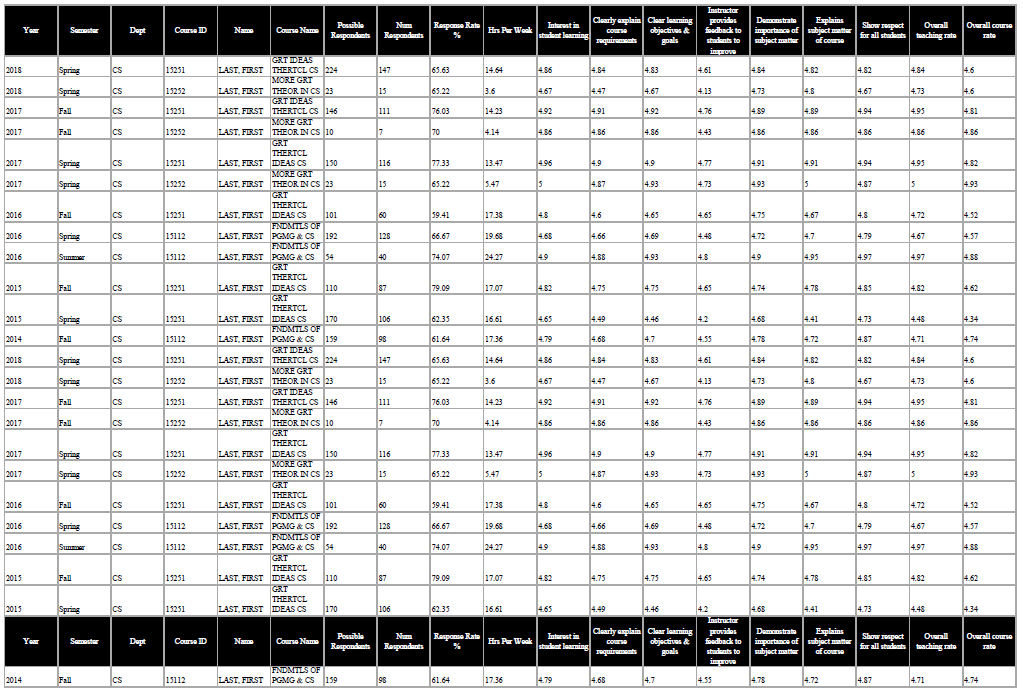 STATEMENT OF TEACHING PHILOSOPHY and Self EvaluationThis statement will outline your approach to your style of teaching, as well as self-evaluate past goals for instruction completed since the most recent reappointment or promotion. For cases within Research track or Systems track, this document is optional.CONTRIBUTIONS TO EDUCATIONApart from classroom performance and supervision; i.e., curriculum development, new programs, unsolicited evaluations by colleagues, teaching materials, textbooks, lecture notes, examinations, original laboratory exercises.Use the “Subsection Header” style from the drop down list for additional subsection headers; insert additional Subsections as needed.Use “Body Text” style for regular textPROFESSIONAL ACTIVITIESUse the “Subsection Header” style from the drop down list for additional subsection headers; insert additional Subsections as needed.Use “Body Text” style for regular textBullet  Subsection lists using “indent list” styleConference and workshop Committees(List name of conference, role played – program chair, etc.)Consulting(List company name, number of days per year)MembershipS in Professional Societies (Include Offices Held)Board MEMBERSHIPSOtherEVIDENCE OF EXTERNAL REPUTATIONUse the “Subsection Header” style from the drop down list for additional subsection headers; insert additional Subsections as needed.Use “Body Text” style for regular textBullet  Subsection lists using “indent list” styleCitations and AwardsAward 1InVited Talks Title, place, date Seminars & ColloquiaTitle, place, dateOthErOtherUNIVERSITY, COLLEGE, AND DEPARTMENT SERVICEUse the “Subsection Header” style from the drop down list for additional subsection headers; insert additional “Subsections” as needed.Use “Body Text” style for regular textBullet  Subsection lists using “indent list” styleUniversity service and committee workSchool and Department service and committee workOtherStatement of Other Service ContributionsStandards for promotions and reappointments among the faculty of the School include substantive contribution to improving the community, broadly defined.  Reviewers of your case will value meaningful contributions demonstrating social responsibility.  Candidates might document contributions to the mission or culture of their department, our school, or the university; or other contributions to their region, country, or the planet.  Your statement, which should be no more than a page or two, might for example describe your personal contributions to diversity/equity/inclusion, environmental protection, human rights, adult literacy, or other area of social responsibility.  See also CMU’s Vision, Mission and Values statement (https://www.cmu.edu/about/mission.html).GRADUATE STUDENT ADVISINGUse the “Subsection Header” style from the drop down list for additional subsection headers; insert additional Subsections as needed.Use “Body Text” style for regular textBullet  Subsection lists using “indent list” styleCurrent PHD StudentsStudent NameYear EnteredArea of study/thesis titleCompleted PHD StudentsStudent Name Thesis Title, Date of completionCurrent employerIf co-advised, name of  co-advisorUndergraduate Senior Theses and Research ProjectsStudent NameThesis/Project Title, YearM.S. or PH.D. Thesis Committee SERVICEStudent NameThesis Title, YearOtherThesis Title, YearOther info hereSTUDENT SERVICE AND TEAM MENTORINGTutoring, advising of undergraduates, mentoring of project teams, oversight of fraternities, sororities, and clubs, chaperone for trips and competitions, etc.LETTERS OF RECOMMENDATION FROM OUTSIDE CARNEGIE MELLONThis page will be completed by the Department Head’s office, based upon information provided by the Department and the Candidate. Please find Guidance here: https://scsdean.cs.cmu.edu/reappointment-promotion/rpt-checklist.htmlLETTERS OF RECOMMENDATION FROM CURRENT CARNEGIE MELLON FACULTYThis list to be provided by the Reading Committee Chair.  Letters are requested by the Department Head, not by the candidate. Please find guidance here: https://scsdean.cs.cmu.edu/reappointment-promotion/rpt-checklist.htmllETTERS OF rECOMMENDATION FROM STUDENTSThis page will be completed by the Department Head’s office, based upon information provided by the Department and Candidate. Please find guidance here: https://scsdean.cs.cmu.edu/reappointment-promotion/rpt-checklist.html